Profesionālo kvalifikāciju apliecinošā dokumenta sērija ____________ Nr._____________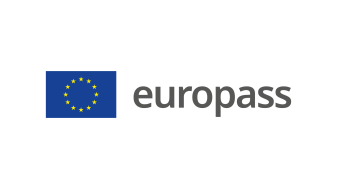 Pielikums profesionālo kvalifikāciju apliecinošam dokumentam(*) Latvija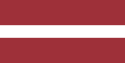 1. Profesionālo kvalifikāciju apliecinošā dokumenta nosaukums(1) Diploms par profesionālo vidējo izglītību Profesionālās kvalifikācijas apliecībaProfesionālā kvalifikācija: Gāzes apgādes sistēmu tehniķis(1) oriģinālvalodā2. Profesionālo kvalifikāciju apliecinošā dokumenta nosaukuma tulkojums(2)A diploma of vocational secondary education A vocational qualification certificateVocational qualification: (2) Ja nepieciešams. Šim tulkojumam nav juridiska statusa.3. Kompetenču raksturojumsGāzes apgādes sistēmu tehniķis patstāvīgi veic uzraudzībā esošo objektu gāzes apgādes un iekšējo dabasgāzes tīklu, sašķidrinātās naftas gāzes sistēmu, biogāzes ražošanas iekārtu un sistēmu montāžas darbu plānošanu un organizēšanu. Plāno, organizē un veic ekspluatācijā esošo iekārtu, sistēmu un tīklu uzraudzību, diagnostiku, regulēšanu un remontu, kā arī atsevišķu tīkla posmu defektu noteikšanu, iekārtu apkopes un remontu darbus, nodrošina iekārtu un sistēmu optimālu darba režīmu.Apguvis kompetences šādu profesionālo pienākumu un uzdevumu veikšanai:3.1. Gāzes sistēmu un iekārtu būvniecības, ekspluatācijas un remonta darbu plānošana:  iepazīt veicamā darba uzdevumu; – plānot veicamo darbu secību un laika grafiku;  plānot materiālus, resursus un iekārtas darba uzdevuma izpildei;  izvērtēt darbinieku atbilstību darbu veikšanai;  izvēlēties drošus darba veikšanas pasākumus;  iegūt darba veikšanas atļaujas. 3.2. Gāzes sistēmu un iekārtu būvniecības, ekspluatācijas un remonta darbu organizēšana:  instruēt darbiniekus par veicamo darbu;  nodrošināt veicamajam darbam nepieciešamos materiālus, instrumentus un iekārtas;  nodrošināt individuālo un kolektīvo aizsardzības līdzekļus lietošanu gāzbīstamo darbu veikšanai;   organizēt darba veikšanas vietas sagatavošanu;  informēt iesaistītās puses par paveiktajiem darbiem. 3.3. Gāzes sistēmu un iekārtu būvniecības, ekspluatācijas un remonta darbu vadīšana:  pārraudzīt gāzes sistēmu un iekārtu būvniecības darbus;  vadīt gāzes sistēmu un iekārtu ekspluatācijas darbus;  vadīt gāzes sistēmu un iekārtu remonta darbus;  veikt izpildīto darbu kvalitātes pārbaudi;  nodrošināt gāzes sistēmās un iekārtās veikto darbu neatbilstību novēršanu;  nodrošināt avārijas seku lokalizāciju un likvidēšanu. 3.4. Darba aizsardzības, ugunsdrošības un vides aizsardzības prasību ievērošana:  ievērot darba aizsardzība prasības, veicot darbus gāzes iekārtās un sistēmās;  ievērot ugunsdrošības un civilās aizsardzības prasības,  nodrošināt gāzbīstamo darbu veikšanas prasību ievērošanu;  ievērot elektroķīmiskās un elektrodrošības prasības;  nodrošināt vides aizsardzības normatīvo aktu prasību ievērošanu;  sniegt pirmo palīdzību nelaimes gadījumos cietušajiem. 3.5. Izpildīto darbu nodošana:  organizēt darba vietas sakārtošanu pēc montāžas vai remontdarbu veikšanas;  sagatavot darba nodošanai nepieciešamos dokumentus;  organizēt veikto darbu nodošanu;  veikt gazificētā objekta lietotāja instruktāžu. 3.6. Profesionālās darbības vispārējo principu ievērošana:  sazināties valsts valodā;  pielietot svešvalodas profesionālo darba uzdevumu veikšanai; – pielietot matemātiskos aprēķinus profesionālo darba uzdevumu veikšanā;  sadarboties ar kolēģiem un profesionālajā darbā iesaistītajām organizācijām, ievērojot pozitīvas saskarsmes    principus;  lietot informācijas tehnoloģijas dokumentu sagatavošanai;  ievērot darba tiesiskās attiecības;  pilnveidot profesionālās kvalifikācijas prasmes un iemaņas.Papildu kompetences:<<Aizpilda izglītības iestāde>>;...;...;...4. Nodarbinātības iespējas atbilstoši profesionālajai kvalifikācijai(3)Strādā patstāvīgi vai komandā ar citiem nozares speciālistiem uzņēmumos, kuru darbība saistīta ar gāzes apgādi.(3) Ja iespējams5. Profesionālo kvalifikāciju apliecinošā dokumenta raksturojums5. Profesionālo kvalifikāciju apliecinošā dokumenta raksturojumsProfesionālo kvalifikāciju apliecinošo dokumentu izsniegušās iestādes nosaukums un statussValsts iestāde, kas nodrošina profesionālo kvalifikāciju apliecinošā dokumenta atzīšanu<<Dokumenta izsniedzēja pilns nosaukums, adrese, tālruņa Nr., tīmekļa vietnes adrese; elektroniskā pasta adrese. Izsniedzēja juridiskais statuss>>Latvijas Republikas Izglītības un zinātnes ministrija, tīmekļa vietne: www.izm.gov.lvProfesionālo kvalifikāciju apliecinošā dokumenta līmenis(valsts vai starptautisks)Vērtējumu skala/Vērtējums, kas apliecina prasību izpildiValsts atzīts dokuments, atbilst ceturtajam Latvijas kvalifikāciju ietvarstruktūras līmenim (4.LKI) un ceturtajam Eiropas kvalifikāciju ietvarstruktūras līmenim (4.EKI).Profesionālās kvalifikācijas eksāmenā saņemtais vērtējums ne zemāk par "viduvēji – 5"(vērtēšanā izmanto 10 ballu vērtējuma skalu).Pieejamība nākamajam izglītības līmenimStarptautiskie līgumi vai vienošanāsDiploms par profesionālo vidējo izglītību dod iespēju turpināt izglītību 5. LKI/5. EKI vai 6.LKI/ 6.EKI līmenī.<<Ja attiecināms. Aizpilda izglītības iestāde, gadījumā, ja noslēgtie starptautiskie līgumi vai vienošanās paredz papildu sertifikātu izsniegšanu. Ja nav attiecināms, komentāru dzēst>>Juridiskais pamatsJuridiskais pamatsProfesionālās izglītības likums (6. pants).Profesionālās izglītības likums (6. pants).6. Profesionālo kvalifikāciju apliecinošā dokumenta iegūšanas veids6. Profesionālo kvalifikāciju apliecinošā dokumenta iegūšanas veids6. Profesionālo kvalifikāciju apliecinošā dokumenta iegūšanas veids6. Profesionālo kvalifikāciju apliecinošā dokumenta iegūšanas veids Formālā izglītība: Klātiene Klātiene (darba vidē balstītas mācības) Neklātiene Formālā izglītība: Klātiene Klātiene (darba vidē balstītas mācības) Neklātiene Ārpus formālās izglītības sistēmas apgūtā izglītība Ārpus formālās izglītības sistēmas apgūtā izglītībaKopējais mācību ilgums** (stundas/gadi) _______________Kopējais mācību ilgums** (stundas/gadi) _______________Kopējais mācību ilgums** (stundas/gadi) _______________Kopējais mācību ilgums** (stundas/gadi) _______________A: Iegūtās profesionālās izglītības aprakstsB: Procentos no visas (100%) programmas B: Procentos no visas (100%) programmas C: Ilgums (stundas/nedēļas)Izglītības programmas daļa, kas apgūta izglītības iestādē<<Ieraksta izglītības programmas apjomu (%), kas apgūts izglītības iestādes mācību telpās>><<Ieraksta izglītības programmas apjomu (%), kas apgūts izglītības iestādes mācību telpās>><<Ieraksta izglītības programmas apjomu (stundās vai mācību nedēļās), kas apgūts izglītības iestādes mācību telpās>>Izglītības programmas daļa, kas apgūta praksē darba vietā, t.sk. darba vidē balstītās mācībās<<Ieraksta izglītības programmas apjomu (%), kas apgūts ārpus izglītības iestādes mācību telpām,t.i. praktiskās mācības uzņēmumā/-os, mācību praksē darba vietā, darba vidē balstītas mācības>><<Ieraksta izglītības programmas apjomu (%), kas apgūts ārpus izglītības iestādes mācību telpām,t.i. praktiskās mācības uzņēmumā/-os, mācību praksē darba vietā, darba vidē balstītas mācības>><<Ieraksta izglītības programmas apjomu (stundās vai mācību nedēļās), kas apgūts ārpus izglītības iestādes mācību telpām,t.i. praktiskās mācības uzņēmumā/-os, mācību praksē darba vietā, darba vidē balstītas>>** Attiecināms uz formālajā ceļā iegūto izglītību.Papildu informācija pieejama:www.izm.gov.lv https://visc.gov.lv/profizglitiba/stand_saraksts_mk_not_626.shtmlNacionālais informācijas centrs:Latvijas Nacionālais Europass centrs, http://www.europass.lv/ ** Attiecināms uz formālajā ceļā iegūto izglītību.Papildu informācija pieejama:www.izm.gov.lv https://visc.gov.lv/profizglitiba/stand_saraksts_mk_not_626.shtmlNacionālais informācijas centrs:Latvijas Nacionālais Europass centrs, http://www.europass.lv/ ** Attiecināms uz formālajā ceļā iegūto izglītību.Papildu informācija pieejama:www.izm.gov.lv https://visc.gov.lv/profizglitiba/stand_saraksts_mk_not_626.shtmlNacionālais informācijas centrs:Latvijas Nacionālais Europass centrs, http://www.europass.lv/ ** Attiecināms uz formālajā ceļā iegūto izglītību.Papildu informācija pieejama:www.izm.gov.lv https://visc.gov.lv/profizglitiba/stand_saraksts_mk_not_626.shtmlNacionālais informācijas centrs:Latvijas Nacionālais Europass centrs, http://www.europass.lv/ 